Scope of Work for Kombolcha Rub-hall Canvas replacement (Supply and Installation)The location of the work (installation of canvas roofing) is in the town of Kombolcha, 380 Km from Addis Ababa, Ethiopia.The work included both the supply and installation of canvas roofing for the commodity warehouse located at the above address per the specification outlined herein. The supply and installation is only for the ROOF CANVAS; where the wall is made of Galvanized Iron sheet (please see image #2). The installation should properly fit the existing structure and should not have any holes or opening which will compromise the safe keeping of the commodities inside the ware house.The supply and installation shall include the safe dismantling and removal of the existing Canvas without any damage to the structure of the warehouse.The Canvas shall have the following specificationType:-  W. GIERTSEN NG3 (NV 3 Outer skinn 900g/m2)Width: 20 meter Ridge height: 9.5 meter Wall Height: 3 meter Length: 81 meter, with appropriate module: where the spacing of the wall and roof truss is 3 meters interval with a total of 28 set of trusses.Gate, max size:  2 Gates of 4 meter by 4 meterAir vent- 4 PVC air vent- 2 in each gable side.CANVAS: 	Double coated high strength PVC extra UV stabilized, with antifungal treatment and fire proof Base Fabric:- Polyester, 1100dtexWidth: 204 cm	Weight: 900gm/m2 	Color: - White or Beige as preference or other considerations can be madeWeld quality-High Frequency	TECHNICAL SPECIFICATIONS Canvas shall extend to the Iron sheet wall up-to 20 cm of the wall and a total of 60 cm from the top vertical edge leg of the truss in all directions. (See drawing 1 and image # 1 next page for more detail )Quality System - As approved by ISO 2001:2008Certification-ISO 9001-2008 and Central approval for building class 211.Origin: No preference￼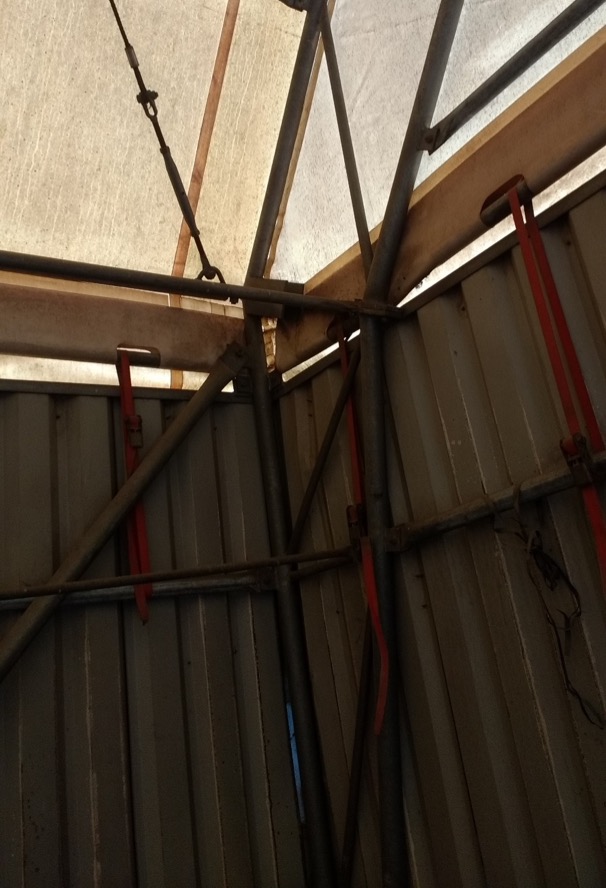 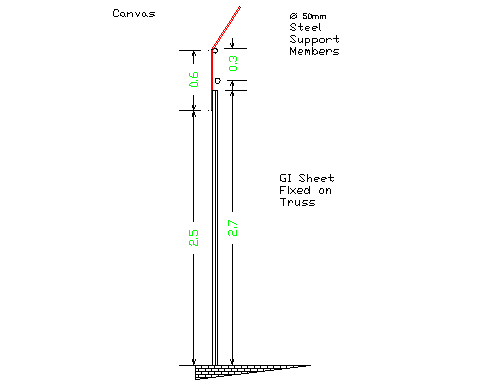 	Photo 1								Drawing 1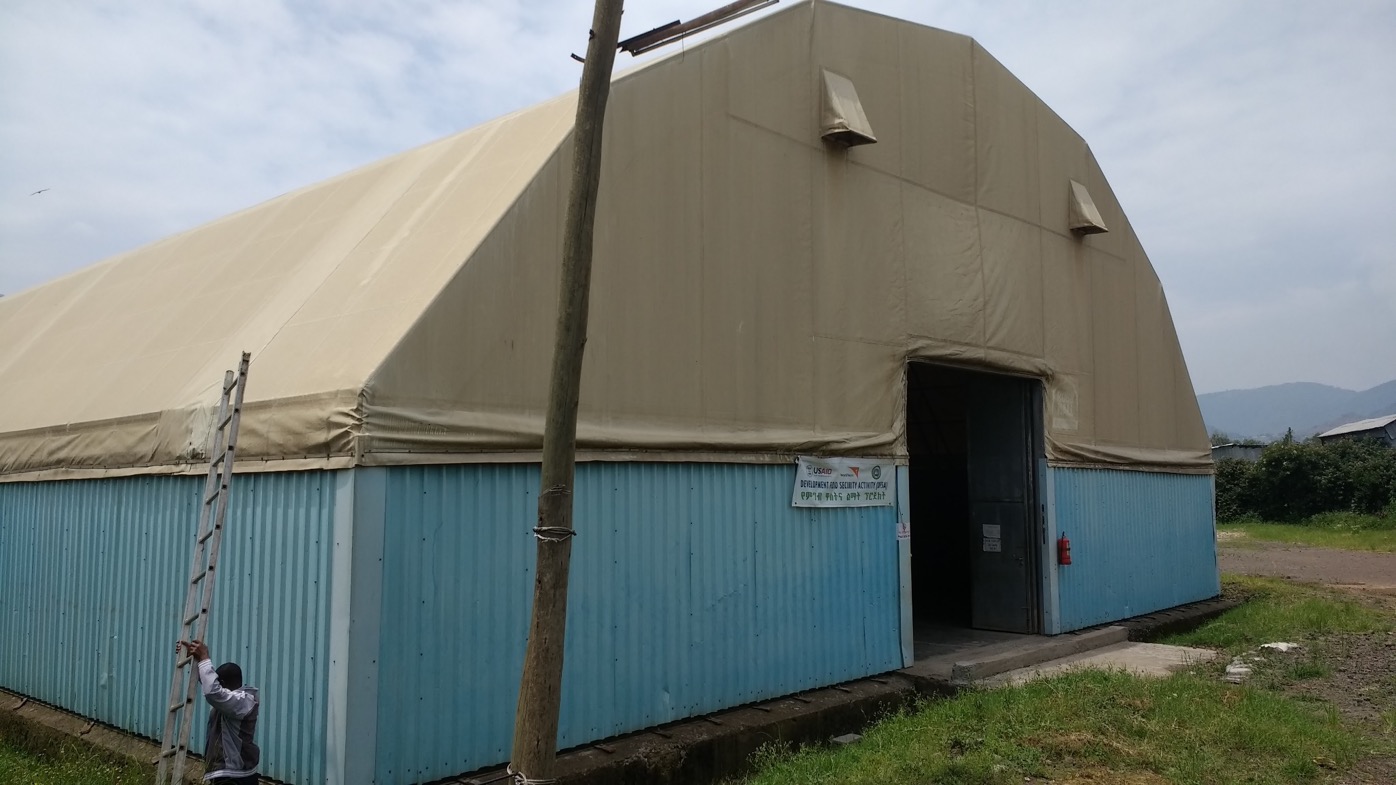 	Photo2CANVAS DIN 53352Tensile strength warp/weft  DIN 53354Tear strength warp/weft DIN 53356Adhesion (EN ISO 2411 2000) Flame retardancySIS 650082 /DIN 4102B1Temperature resistance DIN 53361ca.900g/m2 ca. 3800/3800N/5cmca.1000/1000N 100N/ 5mSatisfactory-30/+70 °C 